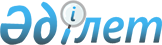 Қызылорда облысы Қазалы аудандық мәслихатының 2023 жылғы 22 желтоқсандағы №163 "2024-2026 жылдарға арналған Қызылқұм ауылдық округінің бюджеті туралы" шешіміне өзгерістер енгізу туралыҚызылорда облысы Қазалы аудандық мәслихатының 2024 жылғы 6 мамырдағы № 242 шешімі
      Қызылорда облысы Қазалы аудандық мәслихаты ШЕШІМ ҚАБЫЛДАДЫ:
      1. Қызылорда облысы Қазалы аудандық мәслихатының "2024-2026 жылдарға арналған Қызылқұм ауылдық округінің бюджеті туралы" 2023 жылғы 22 желтоқсандағы №163 шешіміне мынадай өзгерістер енгізілсін:
      1-тармақ жаңа редакцияда жазылсын:
      "1. 2024-2026 жылдарға арналған Қызылқұм ауылдық округінің бюджеті 1, 2, 3–қосымшаларға сәйкес, оның ішінде 2024 жылға мынадай көлемдерде бекітілсін:
      1) кірістер – 94354 мың теңге, оның ішінде:
      салықтық түсімдер – 4848 мың теңге;
      салықтық емес түсімдер – 0;
      негізгі капиталды сатудан түсетін түсімдер – 200 мың теңге;
      трансферттер түсімі – 89306 мың теңге;
      2) шығындар – 97192,2 мың теңге, оның ішінде;
      3) таза бюджеттік кредиттеу – 0;
      бюджеттік кредиттер – 0;
      бюджеттік кредиттерді өтеу – 0;
      4) қаржы активтерімен операциялар бойынша сальдо – 0;
      қаржы активтерін сатып алу – 0;
      мемлекеттің қаржы активтерін сатудан түсетін түсімдер – 0;
      5) бюджет тапшылығы (профициті) – -2838,2 мың теңге;
      6) бюджет тапшылығын қаржыландыру (профицитті пайдалану) – 2838,2 мың теңге;
      қарыздар түсімі – 0;
      қарыздарды өтеу – 0;
      бюджет қаражатының пайдаланылатын қалдықтары – 2838,2 мың теңге.".
      2. Аталған шешімнің 1-қосымшасы осы шешімнің 1-қосымшасына сәйкес жаңа редакцияда жазылсын.
      3. Осы шешім 2024 жылғы 1 қаңтардан бастап қолданысқа енгізіледі. 2024 жылға арналған Қызылқұм ауылдық округінің бюджеті
					© 2012. Қазақстан Республикасы Әділет министрлігінің «Қазақстан Республикасының Заңнама және құқықтық ақпарат институты» ШЖҚ РМК
				
      Қазалы аудандық мәслихатының төрағасы 

Ғ.Әліш
Қазалы аудандық мәслихатының
2024 жылғы "06" мамырдағы
№242 шешіміне 1-қосымшаҚазалы аудандық мәслихатының
2023 жылғы "22" желтоқсандағы
№163 шешіміне 1-қосымша
Санаты
Санаты
Санаты
Санаты
Сомасы, мың теңге
Сыныбы
Сыныбы
Сыныбы
Сомасы, мың теңге
Кіші сыныбы
Кіші сыныбы
Сомасы, мың теңге
Атауы
Сомасы, мың теңге
1. Кірістер
94354
1
Салықтық түсімдер
4848
01
Табыс салығы
1625
2
Жеке табыс салығы
1625
04
Меншiкке салынатын салықтар
3223
1
Мүлiкке салынатын салықтар
87
3
Жер салығы
24
4
Көлiк құралдарына салынатын салық
3112
3
Негізгі капиталды сатудан түсетін түсімдер
200
03
Жерді және материалдық емес активтерді сату
200
1
Жерді сату
200
4
Трансферттердің түсімдері
89306
02
Мемлекеттiк басқарудың жоғары тұрған органдарынан түсетiн трансферттер
89306
3
Аудандардың (облыстық маңызы бар қаланың) бюджетінен трансферттер
89306
Функционалдық топ
Функционалдық топ
Функционалдық топ
Функционалдық топ
Бюджеттік бағдарламалардың әкiмшiсi
Бюджеттік бағдарламалардың әкiмшiсi
Бюджеттік бағдарламалардың әкiмшiсi
Бағдарлама
Бағдарлама
Атауы
2. Шығындар
97192,2
01
Жалпы сипаттағы мемлекеттiк көрсетілетін қызметтер
50501
124
Аудандық маңызы бар қала, ауыл, кент, ауылдық округ әкімінің аппараты
50501
001
Аудандық маңызы бар қала, ауыл, кент, ауылдық округ әкімінің қызметін қамтамасыз ету жөніндегі қызметтер
47013
022
Мемлекеттік органның күрделі шығыстары
3488
07
Тұрғын үй-коммуналдық шаруашылық
22114
124
Аудандық маңызы бар қала, ауыл, кент, ауылдық округ әкімінің аппараты
2952
014
Елді мекендерді сумен жабдықтауды ұйымдастыру
2952
124
Аудандық маңызы бар қала, ауыл, кент, ауылдық округ әкімінің аппараты
19162
008
Елді мекендердегі көшелерді жарықтандыру
14948
009
Елді мекендердің санитариясын қамтамасыз ету
622
011
Елді мекендерді абаттандыру мен көгалдандыру
3592
08
Мәдениет, спорт, туризм және ақпараттық кеңістiк
24577
124
Аудандық маңызы бар қала, ауыл, кент, ауылдық округ әкімінің аппараты
24577
006
Жергілікті деңгейде мәдени-демалыс жұмысын қолдау
24577
15
Трансферттер
0,2
124
Аудандық маңызы бар қала, ауыл, кент, ауылдық округ әкімінің аппараты
0,2
048
Пайдаланылмаған (толық пайдаланылмаған) нысаналы трансферттерді қайтару
0,2
3. Таза бюджеттік кредиттеу
0
Бюджеттік кредиттер
0
Бюджеттік кредиттерді өтеу
0
4. Қаржы активтерімен операциялар бойынша сальдо
0
Қаржы активтерін сатып алу
0
Мемлекеттің қаржы активтерін сатудан түсетін түсімдер
0
5. Бюджет тапшылығы (профициті)
-2838,2
6.Бюджет тапшылығын қаржыландыру (профицитін пайдалану)
2838,2
8
Бюджет қаражатының пайдаланылатын қалдықтары
2838,2
01
Бюджет қаражаты қалдықтары
2838,2
1
Бюджет қаражатының бос қалдықтары
2838,2